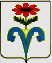 АДМИНИСТРАЦИЯ БЕССТРАШНЕНСКОГО СЕЛЬСКОГО ПОСЕЛЕНИЯ ОТРАДНЕНСКОГО РАЙОНАПОСТАНОВЛЕНИЕот 12.12.2022г                                                                                      №56ст. БесстрашнаяОб отмене постановления от 20 апреля 2018 года №10 «Об утверждении перечня видов муниципального контроля в Бесстрашненском сельском поселении Отрадненского района»В целях привидения в соответствие с законодательными актами федерального и краевого законодательства, руководствуясь Федеральными законами от 6 октября 2003 года №131-ФЗ «Об общих принципах организации местного самоуправления в Российской Федерации», Федеральным законом от 31 июля 2020 года №248-ФЗ «О государственном контроле (надзоре) и муниципальном контроле в Российской Федерации», а также Уставом Бесстрашненского сельского поселения Отрадненского района, постановляю:1. Постановление администрации Бесстрашненского сельского поселения от 20 апреля 2018 года №10 «Об утверждении перечня видов муниципального контроля в Бесстрашненском сельском поселении Отрадненского района» признать утратившим силу.2. Общему отделу администрации Бесстрашненского сельского поселения (Козлова) обеспечить опубликование (обнародование) настоящего постановление в установленном законодательством порядке.3. Контроль за выполнением настоящего постановления оставляю за собой.4. Постановление вступает в силу со дня его официального опубликования (обнародования).Глава Бесстрашненского сельскогопоселения Отрадненского района                                        А.В. Рязанцев 